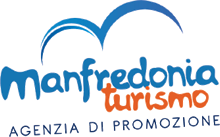 REGOLAMENTO  61° CARNEVALE Modello A - SCUOLENote:Il responsabile del gruppo è tenuto a fornire, su richiesta dell’Agenzia del Turismo per la Promozione del Territorio, nominativi, dinamiche e situazioni incresciose avvenute durante le sfilate con rapporto dettagliato. L'agenzia, dopo le opportune verifiche, avrà la possibilità di  ridurre le sanzioni.L’Agenzia del Turismo per la Promozione del Territorio potrà effettuare controlli random durante le sfilate per accertare irregolarità di cui sopra. Potrà altresì effettuare video riprese durante tutto lo svolgimento delle sfilate per verificare ulteriori irregolarità che verranno valutate nel post-sfilata.Firma per accettazioneManfredonia Turismo
Agenzia di Promozione 
Piazza della Libertà, 1 - 71043 
Manfredonia - Gargano - Puglia
tel/fax +39 0884 581998n.ILLECITOSANZIONESANZIONEn.ILLECITOSINGOLOSCUOLEAzioni che offendano il decoro, la morale e la religione – art. 1.1Min: esclusione dalle sfilate dell’anno in corso Max: esclusione fino ad un massimo di 2 edizioni successive del CarnevaleMin € 100,00 Max € 500,00Presenza di soggetti non presenti negli elenchi: ISCRITTI UFFICIALI – art. 2.2Min: esclusione dalle sfilate dell’anno in corso Max: esclusione fino ad un massimo di 2 edizioni successive del Carnevale€ 200,00 per persona a sfilataNon rispettare la corretta  composizione di un gruppo – art. 3.1------Min € 100,00Max € 500,00Presenza di pubblicità e/o sponsorizzazione sonora o visiva sugli abiti – art. 3.2------Min € 100,00 Max € 1.000,00Costumi già adoperati in altre edizioni o che richiamino nella sostanza quelli di precedenti edizioni del Carnevale – art. 3.3------€ 300,00Non rispettare le disposizioni, le modalità e l’ordine di uscita – art. 5.1------€ 500,00Interferire nelle sfilate degli altri gruppi creando disagi  – art. 5.2.1Esclusione dalla prossima edizione del CarnevaleMin € 100,00 Max € 500,00Uso di impianti sonori oltre i 10.000 watt di potenza – art. 5.2.2------€ 500,00Assenza di impianti di scarico come da regolamento – art. 5.2.3------€ 500,00Non presentarsi alla sfilata – art. 5.2.4------Min: riduzione del contributo da 50% al 100% Max: esclusione dal concorsoMancanza del servizio d’ordine interno – art. 5.2.5------€ 500,00Positività ad alcool test, assunzione di droghe e/o risse – art. 5.3 Esclusione dalle sfilate dell’anno in corso e dalle 2 successive edizioni del Canevale. Il nominativo verrà inserito in una RED LIST disponibile presso l’Agenzia del Turismo.Min € 100,00 Max € 500,00Presenza durante le sfilate di soggetti inseriti nella RED LIST – art- 5.4------Max: esclusione dal concorso